Neformaliojo vaikų švietimo programos „Muzikos ir vaidybos studijos“2022 balandžio mėn. viešinimo ataskaita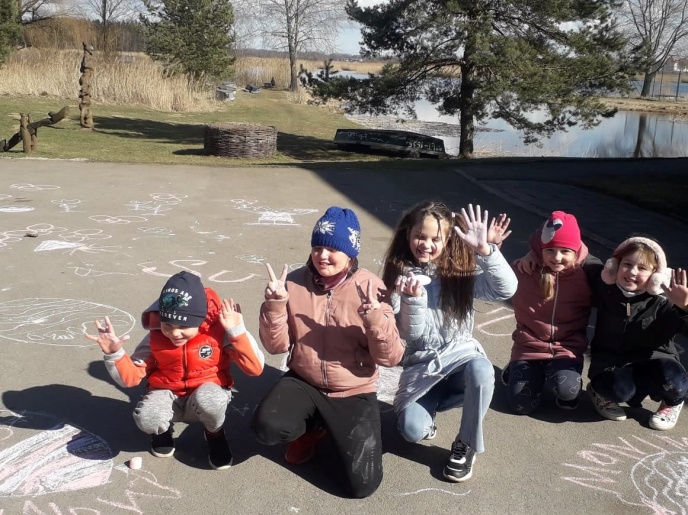 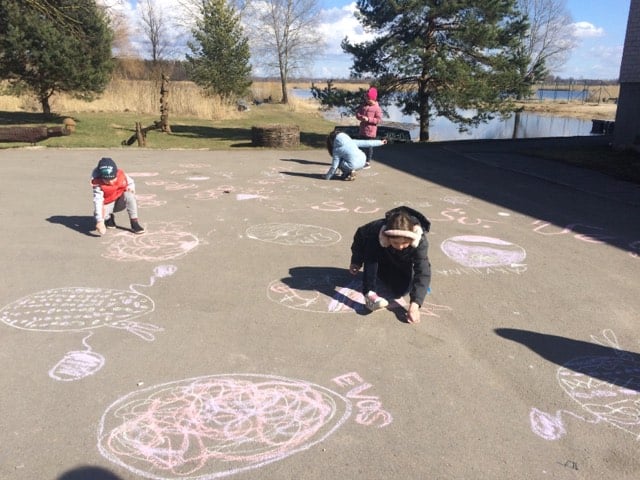 Velykinė piešimo akcija ant asfalto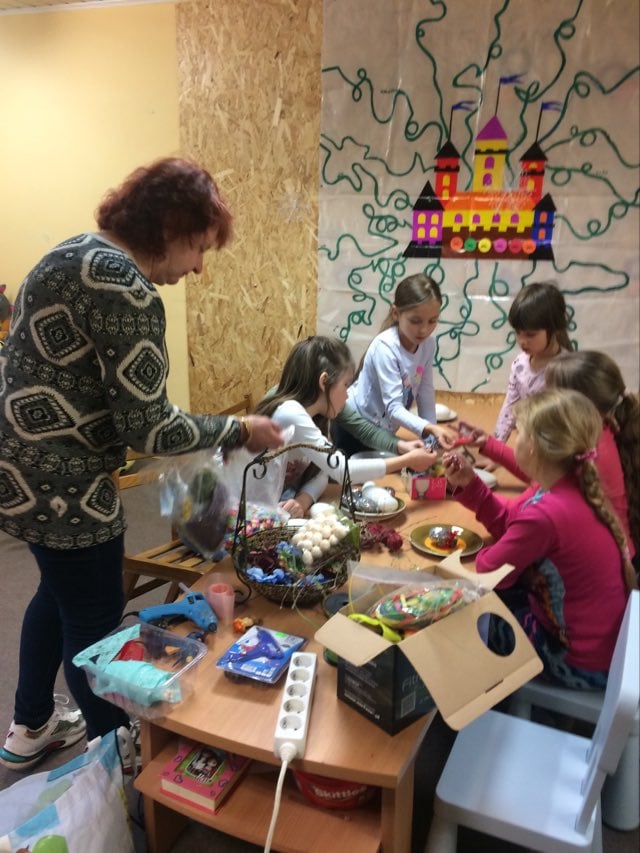 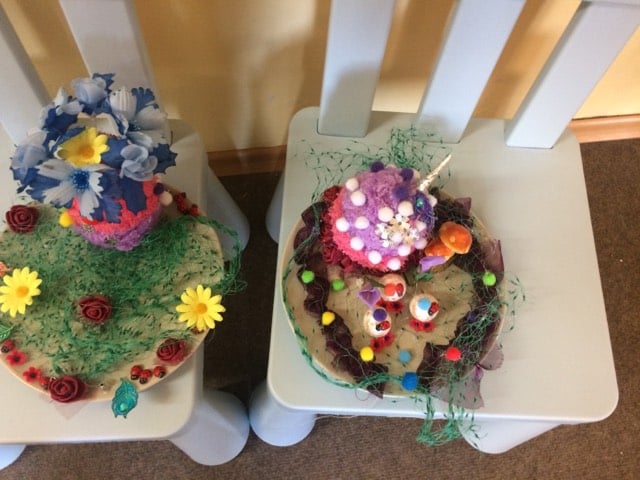 Edukacinė valandėlė su tautodailininke O. Gružauskiene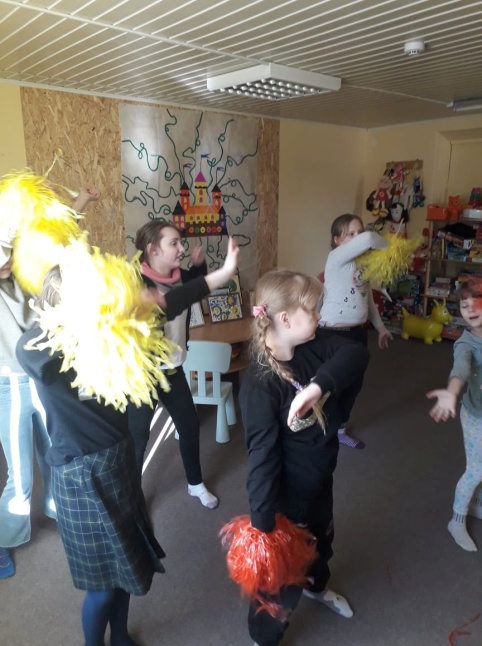 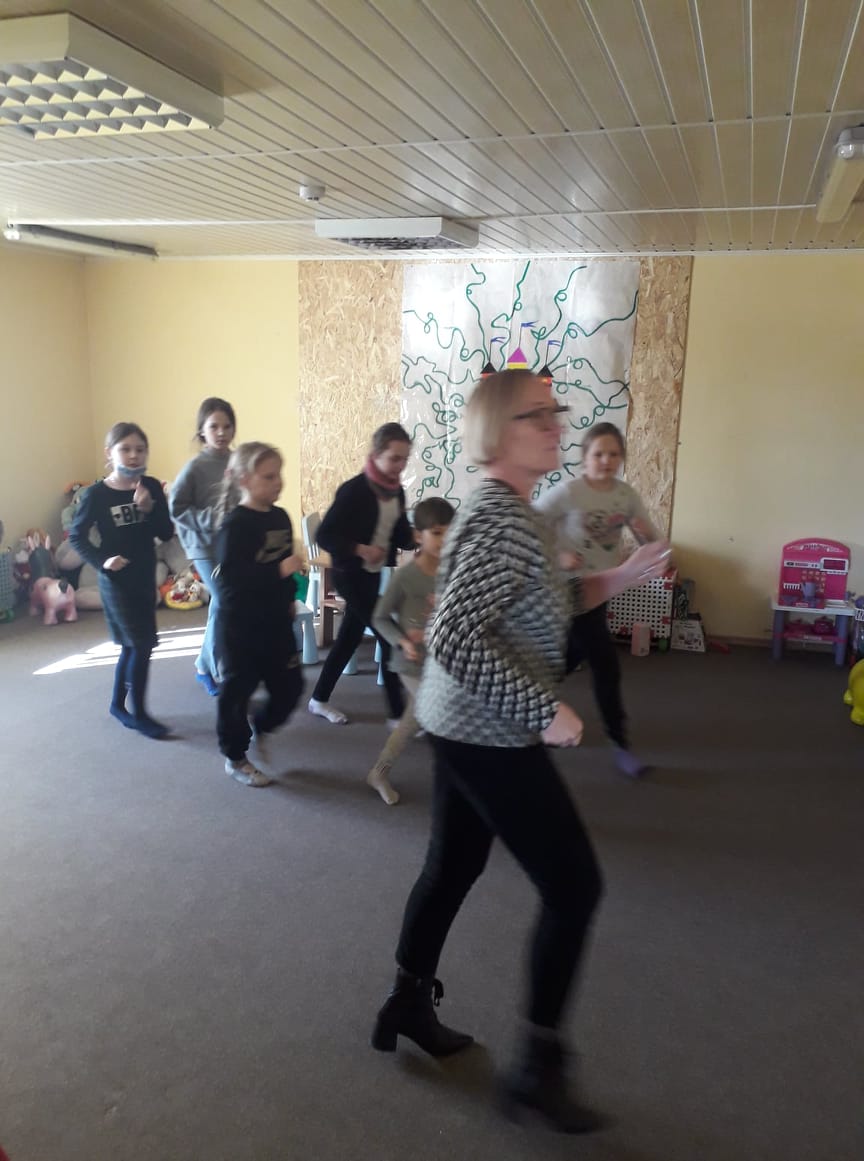 Naujo šokio repeticijaLaisvoji mokytoja Vaiva Četkauskienė